INTRODUCTION SLIPDATE:  August 20, 2020TO:	CLERK OF THE COUNCILPROPOSED MOTION NO.  2020-0284A MOTION appointing Michael Ramos to the King County Regional Homelessness Authority's Implementation Board as a King County council appointee for a five-year term expiring December 31, 2024.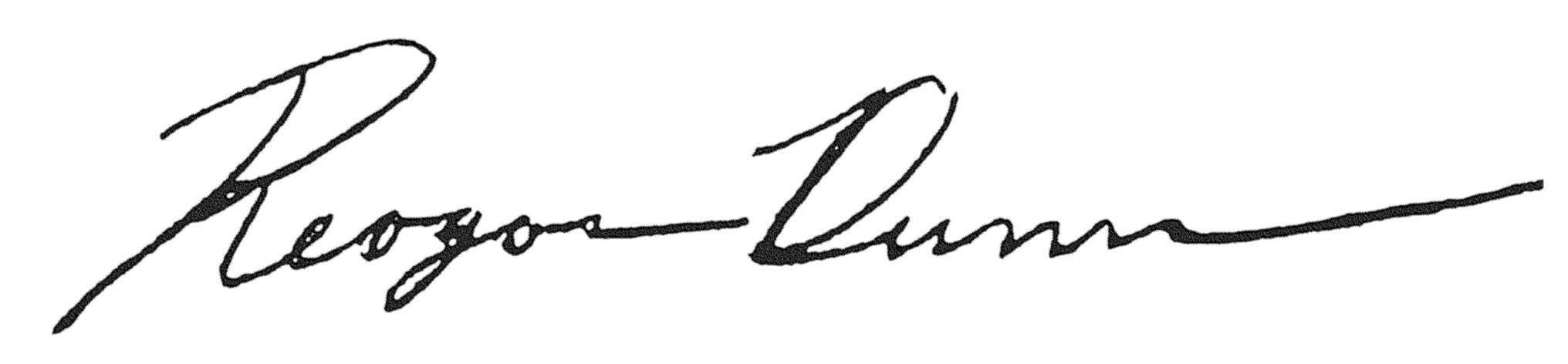 					Reagan Dunn, Councilmember